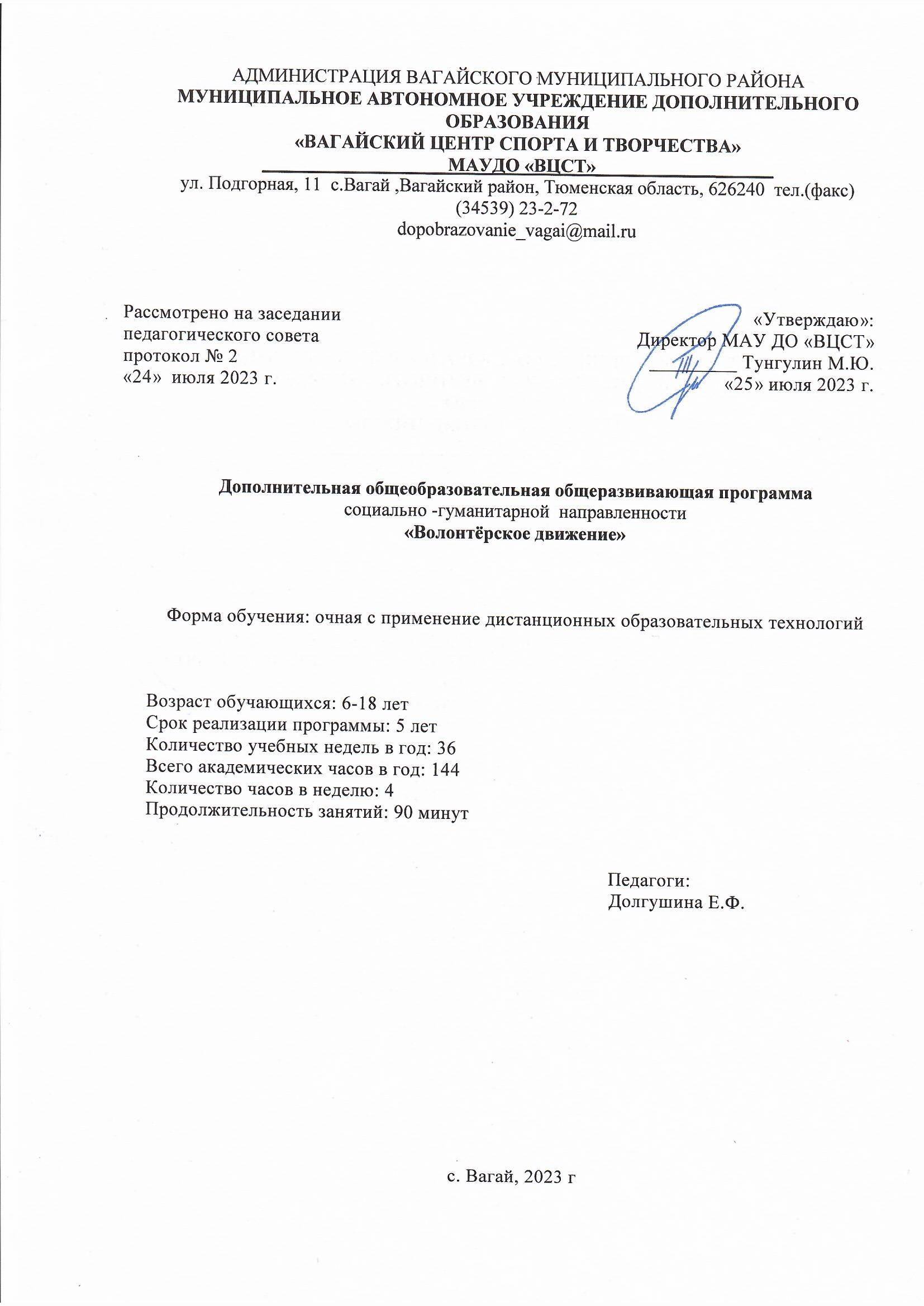 АДМИНИСТРАЦИЯ ВАГАЙСКОГО МУНИЦИПАЛЬНОГО РАЙОНАМУНИЦИПАЛЬНОЕ АВТОНОМНОЕ УЧРЕЖДЕНИЕ ДОПОЛНИТЕЛЬНОГО ОБРАЗОВАНИЯ «ВАГАЙСКИЙ ЦЕНТР СПОРТА И ТВОРЧЕСТВА»____________________МАУДО «ВЦСТ»___________________ул. Подгорная, 11  с.Вагай ,Вагайский район, Тюменская область, 626240  тел.(факс)  (34539) 23-2-72dopobrazovanie_vagai@mail.ruДополнительная общеобразовательная общеразвивающая программасоциально -гуманитарной  направленности«Волонтёрское движение»Форма обучения: очная с применение дистанционных образовательных технологийВозраст обучающихся: 6-18 летСрок реализации программы: 5 летКоличество учебных недель в год: 36Всего академических часов в год: 144Количество часов в неделю: 4Продолжительность занятий: 90 минут                                                      Педагоги:                                                                 Долгушина Е.Ф.
                                                      с. Вагай, 2023 г Содержание Пояснительная запискаНравственный смысл жизни человека
состоит в служении добру, 
но это служение должно быть добровольным, 
то есть пройти через человеческое сознание.
В. С. СоловьевДополнительная общеобразовательная общеразвивающая программа «Волонтёрское движение»	имеет	социально-гуманитарную	направленность.   
Социальные, экономические, политические и культурные изменения, происходящие в российском обществе, предъявляют новые требования к воспитанию подрастающего поколения. Современному обществу необходимы инициативные люди, которые могут самостоятельно принимать решения в ситуации выбора, способны к сотрудничеству; отличаются мобильностью, динамизмом, конструктивностью, обладают чувством ответственности за судьбу страны, за её социально-экономическое процветание. 
Согласно Стратегии развития воспитания в Российской Федерации на период до 2025 года, важно «привлекать детей к участию  в социально значимых познавательных, творческих, культурных, краеведческих, спортивных и благотворительных проектах, в волонтёрском движении     Волонтёрство (добровольчество) – это единый акт или группа акций социально значимого характера (физическая, социальная, экономическая, культурная поддержка), символ солидарности, созидательная и созерцательная сила, направленная на сохранение и укрепление человеческих ценностей (потребность в мире, свободе, безопасности, справедливости), на реализацию прав и обязанностей граждан, изучение их личностного роста и осознание полного человеческого потенциала.                   
             Волонтёрство – это институт  воспитания честности, справедливости, дружбы, верности, милосердия, вдохновения, ответственности, созидательности, терпимости, трудолюбия, добра. Волонтёрство — это место, где в совместных делах подростки могут приобрести позитивный опыт социального взросления и социальной ответственности.               Волонтерское движение Вагайского муниципального района - это общественная структура молодежи района, объединяющая все волонтерские отряды учебных заведений, общеобразовательных школ района различных направлений деятельности. Деятельность волонтерского движения координирует  Муниципальное автономное учреждение дополнительного образования «Вагайский центр спорта и творчества « МАУДО «ВЦСТ».Дополнительная общеобразовательная общеразвивающая программа «Волонтерское движение» разработана в соответствии с  нормативно-правовыми документами:Федеральный закон Российской Федерации от 29 декабря 2012 г. № 273-ФЗ «Об образовании в Российской Федерации». Федеральный закон Российской Федерации от 29 декабря 2010 г. № 436-ФЗ «О защите детей от информации, причиняющей вред их здоровью и развитию».Федеральный закон Российской Федерации от 27.07.2006 №149-ФЗ «Об информации, информационных технологиях и о защите информации»;Федеральный закон Российской Федерации от 27.07.2006 №152 «О персональных данных»;Федеральный закон Российской Федерации от 24 июля 1998 г. № 124-ФЗ «Об основных гарантиях прав ребенка в Российской Федерации».Постановление главного государственного санитарного врача Российской Федерации от 28 сентября 2020 г. № 28 «Об утверждении санитарных правил СП 2.4.3648-20 «Санитарно-эпидемиологические требования к организациям воспитания и обучения, отдыха и оздоровления детей и молодежи». Распоряжение Правительства Российской Федерации от 31 марта 2022 г. № 678-р «Об утверждении Концепции развития дополнительного образования детей до 2030 г. и плана мероприятий по ее реализации».Распоряжение Правительства Российской Федерации от 29 мая 2015 г. № 996-р «Об утверждении Стратегии развития воспитания в Российской Федерации на период до 2025 года».Распоряжение Правительства РФ от 28 апреля 2023 г. № 1105-р «Об утверждении Концепции информационной безопасности детей в Российской Федерации»Распоряжение Минпросвещения России от 18.05.2020 № Р-44 «Об утверждении методических рекомендаций для внедрения в основные образовательные программы современных цифровых технологий».Приказ Министерства просвещения РФ от 27 июля 2022 г. № 629 «Об утверждении Порядка организации и осуществления образовательной деятельности по дополнительным общеобразовательным программам»Приказ Минпросвещения России от 03 сентября 2019 г. № 467 «Об утверждении Целевой модели развития региональных систем дополнительного образования детей».Приказ Минобрнауки России от 23 августа 2017 г. № 816 «Об утверждении Порядка применения организациями, осуществляющими образовательную деятельность, электронного обучения, дистанционных образовательных технологий при реализации образовательных программ».Письмо Министерства образования и науки Российской Федерации от 18 ноября 2015 г. № 09-3242 «О направлении информации» (Методические рекомендации по проектированию дополнительных общеразвивающих программ (включая разноуровневые программы)).Актуальность              Задача становления личности сегодня является важной и актуальной. От того, какие ценности будут сформированы у подрастающего поколения сегодня, от того, насколько оно будет готово к новому типу социальных отношений, зависит путь развития нашего общества и в настоящее время, и в будущем.                   
               Сегодня волонтёрское движение – это новое социальное явление. Для подрастающего поколения это активное осуществление общественно значимой деятельности, которая способствует удовлетворению потребности в общении со сверстниками и взрослыми, признанию у старших самостоятельности, самоутверждению и самоуважению, приобретению уверенности в себе и своей значимости для других. В совместных делах ребята могут получить позитивный опыт социального взросления, социальной	ответственности.
             Ведущие современные педагоги, психологи и социологи считают, что добровольная общественная деятельность не только сможет помочь решить многие социальные проблемы общества, но и будет способствовать формированию активной жизненной позиции подрастающего поколения. В настоящее время развитие волонтёрского движения связано с растущим числом социальных проблем, в решении которых волонтёры незаменимы. Поэтому изучение воспитательных возможностей волонтёрского движения приобретает в образовательной среде особую актуальность.2.Педагогическая целесообразностьВ подростковом возрасте складываются способности к свободному мышлению и самостоятельности, а творческая деятельность, в том числе социальная, становится реальной личностной потребностью. Этот период отличается повышенной интеллектуальной активностью, желанием развивать, демонстрировать свои способности, стремлением получать высокую оценку со стороны.                                  
Изменение социальной позиции подростка, его стремление занять определённое место в жизни, обществе, в отношениях со взрослыми находят отражение в резко повышенной потребности подростка оценить самого себя в системе «Я и моё участие в жизни общества». 
            Дополнительная общеразвивающая программа «Волонтёрское движение» строится на основе сотрудничества, взаимного уважения и доверия, предполагает включение подростков в социально значимую деятельность, что способствует формированию их лидерской позиции, развитию инициативы и общественной активности, помогает обрести жизненный опыт.                    
           Содержание проектов, входящих в программу, способствует формированию активной гражданской позиции, создаёт мотивацию на принятие активной социальной роли даже у тех ребят, которые в силу ряда причин не имеют ярко выраженных лидерских способностей.
           Программа несёт в себе основную идею – воспитать поколение тех, кто способен помочь и понять, что важны не слова жалости и сопереживание, а отношения на равных и реальная помощь, основанная на уважении к человеку.     
            Особенности организации образовательного процесса При очной форме освоения программа реализуется в группах, обучающихся 6-18 лет. Состав группы – постоянный. Минимальная наполняемость группы – 10 человек;            Максимальная наполняемость группы 25 человек.Занятия проводятся 2 раза в неделю по 2 академических часа. Количество академических часов в неделю – 4. Общее количество часов по программе – 144. Продолжительность академического часа –45 минут. Во время занятий предусмотрено проведение физкультминутки. В случае реализации программы с использованием дистанционных технологий образовательный процесс организуется в форме видеоуроков, которые педагог предварительно готовит в соответствии с темой. Видеоуроки отправляются обучающимся по электронной почте. При необходимости педагогом проводятся индивидуальные консультации с обучающимися с использованием приложения для ВКС Zoom, Skype. Контроль выполнения заданий фиксируется посредством фотоотчетов, видеоотчетов, размещаемых детьми и (или родителями) по итогам занятия в группе Viber. Общение с родителями и детьми ведётся в группе Viber. Количество занятий в неделю –1. Занятия будут организованы индивидуально в свободном режиме. Между занятиями родителям нужно организовать для ребенка 10 минутный перерыв, во время которого помочь ребенку выполнить несложные упражнения – физминутку, обсудить прошедшее занятие, выполняемые задания.Программа опирается на ряд принципов, таких как:  ориентация на широкое гуманитарное содержание, позволяющее гармонично сочетать национальные и общечеловеческие ценности;формирование целостного и эмоционально-образного восприятия мира;обращение к тем проблемам, темам, образовательным областям, которые являются личностно значимыми для детей и подростков того или иного возраста и которые недостаточно представлены в основном образовании;развитие ключевых компетенций обучающихся;обязательная опора на содержание основного образования, использование  его историко-культурологического компонента;реализация единства образовательного процесса.Формы обучения: Обучение проводится в двух формах очной форме и очной с применением дистанционных технологий.	3. Цели программыЦели – формирование нравственных и коммуникативных качеств личности через организацию общественно полезной деятельности, способствующей самореализации личности обучающегося; апробация новых форм организации занятости обучающихся для развития их самостоятельной познавательной деятельности.ЗадачиЗадачи 1 года обучения:Образовательныеобучение психологическим знаниям и умениям, позволяющим подросткам лучше понимать себя;обучение методикам проведения некоторых досуговых форм;знакомство с технологией социальной акции и проведения социальных дел;обучение основам работы с различными видами информации.Развивающие:формирование первичных организаторских умений и навыков;развитие коммуникативных качеств, умения работать в команде.развитие уверенности  в себе; Воспитательные:воспитание активной гражданской позиции,  неравнодушного отношения к жизни;воспитание толерантных качеств личности, милосердия, доброты, отзывчивости;формирование потребности в ведении здорового образа жизни, сохранении и укреплении здоровьяЗадачи 2 года обученияОбразовательные знакомство с интерактивными методами обучения, современными социальными технологиями;  обучение методике социального проектирования;расширение навыков работы с информацией;специальная подготовка волонтеров по работе  с людьми различных социальных категорий (дети с ограниченными возможностями здоровья, подростки девиантного поведения)Развивающие дальнейшее формирование организаторских умений и навыков, развитие лидерских качеств;расширение опыта общения, развитие навыков взаимодействия с людьми различных социальных категорийразвитие рефлексивных умений, навыков самоанализа и самооценки своей деятельностиВоспитательныесодействие осознанию личной ответственности за происходящее в семье, школе, селе,  регионе, стране; воспитание активной гражданской позиции;воспитание потребности в добровольческой деятельности, формирование отношения к социальному служению как к норме жизниЗадачи и принципы деятельности с 3 года обучения до конца программыпопуляризация идей волонтерства в обществе; Вовлечение школьников в проекты, связанные с оказанием социальной Поддержки различным группам населения; Поддержка и реализация социальных инициатив школьников; Участие в подготовке и проведении массовых социально-культурных, информационно-просветительских и спортивных мероприятий; Налаживание сотрудничества с социальными партнерами для совместной социально-значимой деятельности; Воспитание активной гражданской позиции, формирование лидерских и нравственно-этических качеств, чувства патриотизма;Поддержка инициативы в реализации программ профилактической и информационно-пропагандистской направленности;Разработка новых идей работы путем нестандартного мышления современной молодежи;Создание оптимальных условий для распространения волонтерского движения и активизации деятельности волонтеров в социально-значимых акциях и проектах;Прививание интереса к нравственному, духовному и физическому самосовершенствованию.Принципы деятельности волонтерского движения: добровольность (никто не может быть принужден действовать в качестве волонтера); безвозмездность (труд волонтера не оплачивается, однако могут быть компенсированы расходы волонтера, связанные с его деятельностью: затраты на транспорт и другие); добросовестность (волонтер, взявший на себя обязательство выполнить ту или иную работу, должен довести ее до конца); законность (деятельность волонтера не должна противоречить законодательству Российской Федерации).4. Организационно-педагогические условия реализации программыПрограмма разработана с учётом трёх основных компонентов деятельности современного педагога:гуманизация педагогического процесса;индивидуализация и дифференцированный подход;демократизация, что предполагает возможность педагога в рамках реализации данной программы достичь поставленной цели и решить педагогические задачи, а также дать возможность каждому обучающемуся раскрыть свои организаторские способности, реализоваться в разнообразной деятельности, самоутвердиться как личность и часть коллектива. Главным для педагога является стремление направить подростков на такую деятельность, в ходе которой они смогут ощутить свою самостоятельность, успешность, удовольствие от проделанной работы, удовольствие от общения друг с другом.Условно дополнительную общеразвивающую программу можно разделить на три этапа:1-й этап – начальный: включает в себя формирование детского объединения, комплектование групп, диагностику личности каждого участника, расстановку приоритетов деятельности каждого обучающегося, распределение социальных ролей внутри объединения, первичное планирование деятельности. 2-й этап – основной: погружение в разнообразную деятельность, направленную на достижение поставленной цели и решение педагогических задач с опосредованным использованием методов, форм, средств реализации программы. Подготовка и проведение мероприятий различных форм организации. Осуществление взаимодействия с различными структурами, привлечение детей и подростков в социально значимую деятельность различной направленности. Анализ и самоанализ проделанной работы. 3-й этап – заключительный: подведение итогов проделанной работы. Анализ и самоанализ личностного роста в ходе реализации программы; планирование дальнейшей деятельности.Участниками волонтерского движения могут стать учащиеся с 6 до 18 летВолонтерское движение реализуется в различных формах, среди которых наиболее распространенными являются: -обучающее мероприятие для волонтера: круглый стол, мастер-класс, тренинг, дискуссионная площадка, обучающий семинар, психологическое занятие, тренинг, др.; -социальное мероприятие для благополучателей: массовая акция, выставка, чемпионат, соревнования, игры; распространение полиграфической информационной продукции; создание плакатов, видеороликов; сбор социологической информации (анкетирование, тестирование, опросы) и обработка данных; оказание консультационных, информационных, организационных и иных услуг как обучающие курсы для граждан старшего поколения; сопровождение лиц с ограниченными возможностями здоровья и инвалидов, др. Формы проведения волонтерских мероприятий определяют лица или организации, ответственные за их проведение.                     5.Основные методы работы1. Эмоциональная поддержка (поощрение, координация, мотивирование, обмен опытом и другие необходимые действия, направленные на сопровождение личностного и профессионального самостоятельного роста).2. Анализ и самоанализ (владение навыками самоанализа собственной деятельности; педагогу, анализирующему деятельность учащегося, надо исходить из его индивидуальных, личностных особенностей).3. Стимулирование позитивной деятельности (подарочные книги, значки, дипломы и т. п.).
4. Создание проблемных ситуаций.                      6.Формы организации волонтёрской деятельности            Акции, анкетирование (тесты, опросы и т. д.), встречи с интересными людьми, выставки, гостиные, диспуты, деловая игра, дискуссии, защита и реализация проектов, игровые программы, конкурсы, конференции, круглый стол, коллективно-творческое дело (КТД) по разным направлениям деятельности, лекции, мастер-классы (обучение, обсуждение), мероприятия, «мозговой штурм», «посиделки», походы, праздники, презентации, видеолектории, рейды, соревнования, тренинги, турниры, фестивали, экскурсии, эстафеты, ярмарки и т. д.7.Направления деятельности                Программа предполагает работу по следующим направлениям:социальное патронирование пожилых людей, инвалидов;педагогическое сопровождение (поддержка детей и подростков);интеллектуальное и творческое развитие (организация и проведение мероприятий);досуговая деятельность (организация свободного времени);экскурсионная деятельность;информационное обеспечение;экологическая защита;спортивная деятельность (участие в спортивных мероприятиях).  Направления могут расширяться в зависимости от существующих проектов добровольческой (волонтёрской) деятельности обучающихся. В соответствии с выбранными направлениями работы программа предполагает виды и формы добровольческой деятельности:работа с социально незащищенными слоями населения (пожилые люди, люди с ограниченными возможностями здоровья);  работа с детьми и молодёжью (в детских домах, интернатах для детей с ограниченными возможностями здоровья, школах, детских садах и т. д.);участие в проектах, направленных на решение проблем местных сообществ;реализация проектов, направленных на предотвращение конфликтов, развитие идей терпимости в обществе;  развитие проектов, направленных на пропаганду идей здорового образа жизни среди молодёжи, профилактику курения, алкоголизма, употребления наркотиков.Организационно-методическое обеспечение волонтерской деятельности отрядов общеобразовательных школ Вагайского муниципального района: разработка положений, программ и проектов, касающихся организации волонтерской деятельности в Вагайском муниципальном районе; разработка методических пособий, информационных брошюр для организаторов, участников волонтерского движения района; разработка и изготовление имиджевой атрибутики волонтерского движения района; проведение обучающих семинаров и тренингов, школ и слетов добровольцев Вагайского муниципального района. 8. Календарный учебный графикдополнительной общеобразовательной общеразвивающей программы«Волонтерское движение»8.1.УЧЕБНО-ТЕМАТИЧЕСКИЙ ПЛАН 1 ГОДА ОБУЧЕНИЯСодержание плана 1 года обучения Волонтерская деятельность как одна из форм социального служения1. Социальное служение и социальная работа. Добровольчество и благотворительность. История развития социального служения в России и за рубежом.2. Волонтерство как институт формирования и развития социальной активности молодежи. Происхождение понятия «волонтер», «доброволец». Волонтерство в России. Детские и молодежные добровольческие организации. Общие принципы волонтерской деятельности. Добровольность. Социальная значимость. Личная значимость. Концепция развития добровольчества в России. Кодекс добровольцев в России.3. Роль волонтера в решении социальных проблем местного сообщества. Объекты волонтерской деятельности. Направления волонтерской деятельности: психолого-педагогическое, социально-бытовое, социокультурное, трудовое, социально-правовое, профилактическое, лидерское, патриотическое, информационное. Поиск и выявление социальных проблем. Постоянная социальная помощь. Разовые социальные акции. Бригады быстрого реагирования. Волонтерские лагеря. 4.	Влияние волонтерской деятельности на молодежь. Мотивация добровольческой деятельности. Роль волонтерства в личном развитии волонтера. Личностный рост. Выражение гражданской позиции. Социальное взаимодействие. Реализация творческого потенциала. Профессиональное развитие. Притязания и самореализация волонтера.Игровые технологии в работе волонтера1.	Игры – адаптации. Понятие игры-адаптации. Роль и сфера применения игр на знакомство и сплочение (детский лагерь, сплочение персонала организации) Разучивание и проведение игр-адаптаций для людей различного возраста. Игры с эстрады. Игры-кричалки.2.	Познавательная игра. Понятие. Формы и технология проведения. Хорошие и плохие вопросы. Моделирование познавательной игры.3.	Коллективное творческое дело. Методика КТД  И.П.Иванова. Этапы КТД. Условия проведения КТД. КТД «Север-юг-запад-восток»4.	Игровая  программа. Понятие. Принципы отбора игроков. Алгоритм построения игровых заданий. Основные требования к ведущему. Разработка и проведение игровых программ.Работа волонтеров по пропаганде ЗОЖ1.	Виды зависимостей. Ролевая игра «Мир без алкоголя». Химическая (алкоголизм, наркомания, табакокурение) и нехимическая (эмоциональная, шопоголизм, лудомания и др.) зависимость.2.	Что такое алкоголь. Какие напитки принято называть алкогольными. Состав алкогольных напитков. Причины начала употребления алкоголя. Механизмы возникновения алкогольной зависимости.3.	Влияние алкоголя на организм человека. Действие алкоголя на внешний вид и поведение человека. Влияние алкоголя на различные органы и системы человека. Встреча с наркологом.4.	Алкоголь и закон. Употребление алкоголя как незаконное действие. Ответственность за употребление алкоголя. Физиологическая и моральная зрелость человека. Встреча с инспектором КДН.5.	Умение отказываться. Возможные способы отказа от нежелательного действия. Отработка навыка отказа от действий опасных для здоровья, жизни и  благополучия человека. Критика ложных поводов для употребления алкоголя. Встреча со школьным психологом.6.	Разработка и проведение игр по пропаганде ЗОЖ. Разработка познавательных, ролевых игр, проведение классных часов в школе (на  территории поселения).4. Информационные технологии в работе волонтеров1.	Информационный буклет. Принципы создания и оформления информационных буклетов. Цели, задачи, назначение, стиль, форма, логическая схема буклета. Технические и дизайнерские рекомендации. Критерии и оценки качества.5.Основы проведения социальных дел1. Социальная акция. Проведение благотворительных, экологических и др. акций. Понятие, виды социальной акции. Этапы подготовки и  проведения. Разработка и проведение социальных акций ко Дню народного единства, Дню матери.  Проведение благотворительных и экологических акций. Участие во всероссийских акциях «Белая ленточка», «Весенняя неделя добра» и др.2. Организация социальных дел гражданско-патриотической направленности. Организация встреч  с участниками боевых действий в Афганистане и Чечне. Встреча с родственниками погибших. Создание информационных сборников, закладок, буклетов о героях локальных войн.6. Психологическая подготовка волонтеров1.  Особенности работы с младшими школьниками. Психологические особенности детей младшего школьного возраста. Новообразования, проблемы младших школьников. Особенности работы.2.  Психологические особенности людей пожилого возраста. Психологический, биологический, социальный возраст  людей пожилого возраста. Отношение к пожилым в обществе. Просмотр и обсуждение фильма «Бабуся»3.Тренинг личностного роста. «Каков я на самом деле». «Мои сильные и слабые стороны». «Моя индивидуальность». «Уверенное и неуверенное поведение». «Эмоции и чувства». «Проблемы можно решать».4. Тренинг коммуникативных навыков. Вербальная и невербальная информация. Эффективные приемы общения. Взаимопомощь. Бесконфликтное общение, приемы выхода из конфликта. Ролевые игры «Воздушный шар», «Необитаемый остров»5.Тренинг толерантности. Критерии толерантного и интолерантного поведения. Ксенофобия, геноцид, этноцентризм, экстремизм. Ролевая игра «Свои и чужие». Социальные стереотипы поведения. Неформальные молодежные объединения. Развитие навыков эмпатии, понимания друг друга. Развитие навыков сотрудничества и взаимодействия. 8. Специальная подготовка волонтеров1. Помощь ветеранам и пожилым людям.  Основные проблемы в жизни пожилого человека. Основные задачи в работе с пожилыми людьми и ветеранами. Психологические особенности людей пожилого возраста. Оказание трудовой помощи по укладке дров, очистке снега, уборке. Организация встреч и проведение праздников  в Доме ветеранов.2.	Помощь детям-сиротам. Основные проблемы детей-сирот. Принципы взаимодействия с ними. Организация выездов в детский дом. Проведение игровых программ, мастер-классовТРЕБОВАНИЯ К ЗНАНИЯМ И УМЕНИЯМ  1 ГОДА ОБУЧЕНИЯК концу первого года обучения воспитанники должны знать:•	историю развития волонтерского движения;•	основные добровольческие  организации России;•	понятие, виды, алгоритм проведения социальной акции;•	правила составления информационного буклета; •	методику организации и проведения конкурсной программы, познавательной игры, КТД;•	возрастные психологические особенности людей пожилого возраста, детей младшего школьного возраста;•	правила выхода из конфликтной ситуации;•	влияние психоактивных веществ на организм человека;•	способы отказа от употребления психоактивных веществВоспитанники должны уметь:•	владеть навыками планирования и самоанализа;•	уметь составлять информационный буклет средствами Microsoft Office;•	организовывать игры на знакомство и сплочение  в разных возрастных группах;•	уметь разрабатывать игровые программы на различные темы.•	устанавливать контакт с незнакомыми людьми, договариваться, поддерживать разговор на заданную тему;•	владеть навыками поведения в конфликтной ситуации                8.2.УЧЕБНО-ТЕМАТИЧЕСКИЙ ПЛАН 2 ГОДА ОБУЧЕНИЯ                         СОДЕРЖАНИЕ ПЛАНА 2 ГОДА ОБУЧЕНИЯДеятельность общественного объединения волонтеров. Формы осуществления волонтерской деятельности: организация, объединение. Устав общественного объединения. Цели и задачи деятельности. Актив объединения. Ресурсы и организация обеспечения деятельности объединения. Как создать волонтерский добровольческий отряд. Положение о работе  волонтерского отряда. Символика. Традиции. Законы волонтера. Личная книжка волонтера Управление волонтерской деятельностью. Функции управления: планирование, организация. Контроль, анализ и оценка эффективности волонтерской  деятельности. Критерии и показатели результативности волонтерской работы. Фандрайзинг.Работа волонтеров по пропаганде ЗОЖСопротивление групповому давлениюНаркомания. Понятие симптомы, последствия. Проведение игры «3 года из жизни наркоман». Разработка и проведение классных часов по профилактике наркотической зависимости.ВИЧ-инфекция. ВИЧ и СПИД.  Механизм развития ВИЧ-инфекции в организме человека. Версии о происхождении ВИЧ. Способы передачи. Знакомство с акцией «Красная ленточка». Просмотр и обсуждение фильма «Дневник Насти»Информационные технологии в работе волонтераНовостная статья. Структура новостной статьи. Пресс-релиз. Практикум: Анализ новостных статей. Написание новостной статьи о недавно прошедшем мероприятии.Взаимодействие некоммерческих организаций с объектами внешней среды. Объекты внешней среды НКО: государственные организации, коммерческие организации, общественность. Деловое письмо.  Структура  делового письма. Практикум: написание делового письма.Понятие социальной рекламы. Социальный плакат. Как придумать хороший слоган. Технология социальной рекламы. Ошибки в социальной рекламе.Социальный видеоролик. Технология создания видеоролика. Обучение работы в программе Movie Maker. Практикум: работа над созданием видеоролика.Социальные технологии в работе волонтераТехнология «равный обучает равного». Понятие, цели, формы обучения в технологии «Равный обучает равного»Дискуссия. Особенности дискуссии как формы групповой работы. Этапы проведения: подготовительный основной заключительный. Правила организации на каждом этапе. Нормы поведения в группе. Формы проведения дискуссии. Упражнение Джеффа. Дискуссионные качели (Н.Е. Щуркова)Социальный театр. Этапы создания социального театра. Импровизация. Создание послания. Фасилитация.Основы социального проектирования и проведения социальных делСоциальная акция. Проведение благотворительных, экологических социальных акций.Основы социального проектирования. Социальный проект. Этапы социального проектирования. Характеристика основных компонентов социального проекта: цель, задачи, актуальность, содержание, ресурсы, бюджет.  Разработка социальных проектов, их реализация.Специальная подготовка волонтеровПомощь ветеранам и пожилым людям. Трудовая помощь пожилым  людям. Организация встреч и концертов в Доме ветеранов. Помощь детям-сиротам. Организация выездов в детский дом. Проведение игровых программ, мастер-классов.Работка с подростками девиантного поведения.  Подростковый возраст и его особенности. Границы подросткового возраста. Особенности физического и психического развития, эмоций. Новообразования возраста, «Я» подростка, формирование мировоззрения, подростковые реакции на действительность.Знакомство с программой ДИМСИ «Большие братья – Большие сестры» («Диалог индивидуальностей»). Проведение мастер-классов, игровых программ для подростков «группы риска»Технология общения и работы с людьми с ограниченными возможностями здоровья. Обсуждение повести Л. Улицкой «Бумажная победа». Просмотр и обсуждение документального фильма «Форпост». Организация досуговых программ для детей с ограниченными возможностями здоровья.Лидерство в волонтерском объединении.Лидер. Типы лидеров: деловой и социоэмоциональный лидер. Стили лидерства. Лидерские способности. Диагностика лидерских способностей. Неформальное и формальное лидерство.Рефлексия. Понятие. Рефлексия дня. Рефлексия своего состояния. Рефлексия себя. Вопросы для рефлексии.Подготовка к участию в областном конкурсе «Лидер XXI века, «Доброволец года»Организация детских праздников.Разработка и проведение детского новогоднего праздника для классов компенсирующего обучения. Проведение детской игровой программы в день защиты детей.ТРЕБОВАНИЯ К ЗНАНИЯМ И УМЕНИЯМ 2 ГОДА ОБУЧЕНИЯК концу второго года обучения воспитанники должны ЗНАТЬ:требования к созданию социальной рекламы;структуру и правила оформления делового письма;технологию социального проектирования;основные типы и принципы организация дискуссии, методику социального театравозрастные психологические  особенности подростков, понятие и причины девиантного поведения;биологические и социальные последствия наркотической зависимостиК концу второго года обучения воспитанники должны УМЕТЬ:создавать социальные ролики в программе Movie Maker, социальный плакат в программе Paint;разрабатывать социальные проекты;составлять деловое письмо, писать новостную статью;владеть навыками  сопротивления групповому давлению;эффективно общаться с детьми с ограниченными возможностями здоровья, пожилыми людьми, подростками девиантного поведениявыступать в роли организатора различных дел социальной направленности8.3 УЧЕБНО-ТЕМАТИЧЕСКИЙ ПЛАН  3 -5 год обучения9.УСЛОВИЯ РЕАЛИЗАЦИИ ПРОГРАММЫМатериально-техническое обеспечение: технические средства обучения (аудио-видео), компьютерная техника и периферийное оборудование (компьютер, видеопроектор, экран); тетради - раскраски, карандаши, фломастеры.Каждый обучающийся обеспечивается доступом к методическим пособиям, видеоурокам и др. необходимым материалам. Во время самостоятельной работы обучающиеся могут пользоваться Интернетом с целью изучения дополнительного материала по учебным заданиям. Рабочее место обучающегося при освоении программы с использованием дистанционных технологий должно быть организовано дома и соответствовать необходимым нормативам и требованиям, быть оборудовано компьютером, имеющим доступ к сети Интернет, колонками, рабочей поверхностью, необходимыми инструментами. Рекомендации по организации домашнего обучения приведены в приложении к Программе.Информационное и методическое обеспечение: при очной форме обучения с использованием ДОТ предусмотрены следующие формы организации занятий: •видеоуроки, мастер-классы, видеоконференции, вебинары и т.д. •формы организации самостоятельной работы обучающихся: тесты, викторины, домашние задания, самостоятельные работы•получение обратной связи в виде письменных ответов, фотографий, видеозаписей, презентаций•онлайн-консультации, текстовые и аудио рецензии•создание педагогом новых и использование имеющихся на образовательных порталах и платформах ресурсов и заданий (текстовых, фото, видео, мультимедийных и др.). •дидактические материалы: карточки, плакаты и др.; видео- и аудио - материалы. Приложение Viber для общения с учениками и получения выполненных заданий. Так же используется электронная почта.Права и обязанности волонтёра  Волонтер имеет право: выбрать тот вид волонтерской деятельности, который отвечает его потребностям и интересам; - получать всю необходимую информацию, оборудование; требовать от организации, учреждения или предприятия, предоставившего волонтеру вакансию, внесения в Личную книжку волонтера сведений о характере и объеме выполненных им работ, его поощрениях и дополнительной подготовке, а также заверки данных сведений подписью ответственного лица и печатью данной организации, учреждения, предприятия; на свободное прекращение волонтерской деятельности в любое время; соблюдать требования охраны труда и не причинять своей деятельностью вреда третьим лицам и окружающей среде;пройти обучающие мероприятия для участников волонтерского движения; -выполнять качественно и в срок порученную работу. вносить предложения при обсуждении форм и методов осуществления волонтерской деятельности; -на признание и благодарность за свой труд; -на право выбора профильных курсов «Школы волонтера» в соответствии с личными приоритетами и профессиональными потребностями; на получение дополнительных знаний, необходимых волонтеру для выполнения возложенных на него задач; отказаться от выполнения задания (с объяснением уважительной причины). Волонтер обязан: четко и добросовестно выполнять порученную ему работу; знать, уважать и следовать принципам волонтерской деятельности.Методическое обеспечение программы1 год обучения2 год обучения10.Планируемые результатыПо итогам реализации программы у обучающихся  будут сформированыИнформационно-технологические компетенции:умение  при помощи реальных объектов и информационных технологий самостоятельно искать, отбирать, анализировать и сохранять информацию по заданной теме;  умение представлять материал с помощью средств презентации, проектов;  умение и способность задавать и отвечать на вопросы по изучаемым темам с пониманием и по существу.  Учебно-познавательные компетенции:  умения и навыки организации учебной деятельности: организация рабочего места, режима работы, владения основными приёмами обработки материалов;умения и навыки мыслительной деятельности: осмыслить и осуществить практическую работу;умения и навыки оценки и осмысления результатов своей деятельности: навыки анализа проделанной работы (понравилась ли работа, какие чувства она вызывает и т. П.).Коммуникативные компетенции:умение работать в группе: слушать и слышать других, считаться с чужим мнением и аргументировано отстаивать своё; организовывать совместную работу на основе взаимопомощи и уважения;  умение обмениваться информацией;  умение выступать на публике (аудитория класса, параллели).Социально-личностные компетенции:способность вступать в дискуссию и вырабатывать своё собственное мнение;  иметь собственную определённую позицию по отношению к употреблению ПАВ и быть готовым говорить на эту тему со сверстниками.Здоровьесберегающие компетенции:умение грамотно сформулировать заповеди здорового образа жизни;умение организовать и качественно провести тренинг для обучающихся своего класса (своей параллели).          Обучающиеся научатся:  понимать свои чувства и чувства окружающих людей;говорить о своих эмоциях и проблемах;давать себе позитивную самооценку;отстаивать своё мнение;ставить перед собой цель и достигать её;признавать право на собственные ошибки;разрешать конфликты мирным путём;контролировать ситуацию, принимать на себя ответственность за собственную жизнь.11.Формы подведения итогов реализации программытворческие отчёты о проделанной работе за год и их презентация;мероприятия, коллективно-творческие дела (КТД), соревнования, конкурсы, конференции;статьи и фотоматериалы для сайта учреждения;портфолио обучающихся;награждение благодарственными письмами самых активных обучающихся и волонтёров в совместных мероприятиях.При очной форме освоения программы контрольные упражнения выполняются на уроке и непосредственно на уроке оцениваются педагогом. 	При освоении программы с использованием дистанционных технологий обучающиеся выполняют контрольные упражнения самостоятельно и направляют педагогу видео и (или) фотоотчет через приложение Viber. Правильность выполнения контрольных упражнений педагог оценивает, давая обучающимся информацию о правильности выполнения и при необходимости повторно объясняет материал. Собеседование с родителями после каждого занятия.  	Анализ результатов освоения программы осуществляется следующими способами:При очной форме освоения программы текущий контроль знаний осуществляется в процессе устного опроса, текущий контроль умений и навыков в процессе наблюдения за индивидуальной работой, тематический и итоговой контроль умений и навыков осуществляется после изучения тем в формах взаимоконтроля, самоконтроляПри реализации программы с использованием дистанционных технологий текущий контроль знаний, а также умений и навыков осуществляется путем анализа фото и видео информации, полученной от обучающихся, тематический и итоговой контроль умений и навыков осуществляется после изучения тем в формах беседы с обучающимся, самоконтроля. Контроль выполнения занятий фиксируется посредством фото-видео отчетов, размещаемых детьми по итогам занятия в группе Viber. Общение с родителями и детьми ведётся в группе Viber.12.Методы отслеживания результативности- педагогическое наблюдение;
- тестирование;
- защита проектов;
- организация и участие в мероприятиях;
- анализ результатов методик: «Лидер», «Эффективность лидера» (автор: Р. С. Немов), «КОС» (авторы: В. В. Синявский, В. А. Федорошин), 
- тест «Диагностика лидерских способностей» (авторы: Е. Жариков, Е. Крушельницкий).Оценочные материалы.При реализации программы в очной форме или с использованием дистанционных технологий обучения оценивание осуществляется с использованием тестовых заданий.13.Критерии эффективности реализации программыОценка эффективности реализации Программы осуществляется на основе обобщенных оценочных показателей, включающих целенаправленность воспитательного процесса, его системный, содержательный и организационный характер, научную обоснованность методов и использование современных технологий воспитательного воздействия, широту охвата объектов воспитания. Конечным результатом реализации Программы должны стать повышение эффективности деятельности волонтерских объединений Вагайского муниципального района, а также увеличение молодых людей, вовлеченных в волонтерские отряды  14. СПИСОК ЛИТЕРАТУРЫАнн Л. Психологический тренинг с подростками. – СПб., 2003Арсеньева Т.Н., Виноградова Н.В., Пелевина И.М., Соколов А.А. Инновационные проекты системной поддержки молодежного добровольчества. – СПб. - Тверь, 2009Арсеньева Т.Н., Виноградова Н.В., Пелевина И.М., Соколов А.А. Практико-ориентированные методы психологической подготовки добровольцев. Учебно-методическое пособие. – СПб. - Тверь, 2009Базаркина Е.В. Беседы о нравственности для старшеклассников. – Волгоград, 2006Белогуров С.Б., Климович В.Ю. Профилактика подростковой наркомании. Навыки противостояния и сопротивления подростковой наркомании. – М., 2004Беспалова г.М., Виноградова н.М., Сидорова Т.Д., Рыженкова И.Г. Мое действие – мой выбор. Методическое пособие.- М., 2005Бородатая М.Н., Лыскова В.И., Рязанцева С.В. Дневник Добровольца. Вятка – территория добровольчества.- Киров, 2012Вачков И.В. Основы технологии группового тренинга. Психотехники. –М., 2005Вислова А. Нетерпимость в молодежной среде и способы ее преодоления / Воспитание школьников – 2008 - № 3Волохов А.В. , Мирошктна М.Р., Фришман И.И. Программы деятельности волонтеров. М., 2011Галеева Н. Формирование организаторских умений у школьников/ Воспитание школьников – 2008 - № 3Григорьев Д.В., Степанов П.В. Программы внеурочной деятельности Познавательная деятельность. Проблемно-ценностное общение. М., 2011Дик Н.Ф.100 добрых дел для нас не предел. Книга для классных руководителей 5-9 классов. – Ростов н/ Д ., 2007Климович В.Ю. Детство без алкоголя. Профилактика детского и подросткового алкоголизма.- М., 2004 Кулинич Г.Г. Вредные привычки. Профилактика зависимостей. - М, 2008 Мельник Г.С. Теляшкина А.Н. Основы творческой деятельности журналиста. – СПб., 2006Панченко С.. Формирование толерантных взаимоотношений подростков в детском коллективе / Воспитание школьников – 2008 - № 7Прутченков А.С. Свет мой зеркальце, скажи. Методические разработки  социально-психологических тренингов.- М.,1996Романюк Т.В. Межнациональное общение: тренинг и упражнения. / Воспитание школьников – 2009 - № 7Рассмотрено на заседаниипедагогического советапротокол № 2«24»  июля 2023 г.«Утверждаю»:Директор МАУ ДО «ВЦСТ»_________ Тунгулин М.Ю.«25» июля 2023 г.1.Пояснительная записка,  актуальность                                                                     3                                         2.Педагогическая целесообразность                                                                            4                                                     3.Цели и задачи программы                                                                                                                                                                                           4. Организационно-педагогические условия реализации программы                      7           5. Основные методы работы                                                                                          7                                 6. Формы организации волонтёрской деятельности                                                    7     7. Направления деятельности                                                                                        8              8. Календарный учебный график                                                                                 9           8.1. Учебно-тематический  план I года обучения                                                 9       8.2.  Учебно-тематический  план II года обучения                                             10        8.3. Учебно-тематический план 3-5 годов обучения9.Условия реализации программы:                                                                              14                                                                            10.  Планируемые результаты:                                                                                     19
11.  Формы подведения итогов реализации программы                                            2012.  Методы отслеживания результативности                                                            2013.  Критерии результативности реализации программы                                         2114.   Список литературы                                     Наименование группы / год обучения*Срок учебного года (продолжительность обучения)Кол-во занятий в неделю, продолж. одного занятия (мин)Наименование дисциплины (модуля)Всего ак. ч. в годКол-во ак. часов в неделю1 год обученияс 1 сентября по 31 мая (36 уч. недель)2 занятия по 90 мин (2 ак.ч.)«Волонтерское движение»14442 год обученияс 1 сентября по 31 мая (36 уч. недель)2 занятия по 90 мин (2 ак.ч.)«Волонтерское движение»14443-5 год обученияс 1 сентября по 31 мая (36 уч. недель)2 занятия по 90 мин (2 ак.ч.)«Волонтерское движение»1444Наименование темыФорма проведения занятийФорма проведения занятийКоличество часовКоличество часовКоличество часовФорма контроляФорма контроляНаименование темыочнаяс ДОТТПвсегоочнаяс ДОТ1.Волонтерская деятельность как одна из форм социального служенияСоциальная работа и социальное служение. История добровольчества22Волонтерство как институт формирования и развития социальной активности молодежи11Роль волонтера в решении социальных проблем местного сообщества1-1Мотивация волонтерской деятельности.  Роль волонтерства в личностном развитии1122Игровые технологии в работе волонтераИгры-адаптации. Игры с эстрады112Игровая  программа134Организация игровых переменок, детских праздников14143Работа волонтеров по пропаганде ЗОЖВиды зависимостей. Ролевая игра «Мир без алкоголя»11Влияние курения на организм человека22Влияние алкоголя на организм человека. Встреча с наркологом ЦРБ11Алкоголь и закон. Встреча с инспектором КДН22Умение отказываться. Встреча со школьным психологом22Разработка и проведение игр по профилактике алкогольной и никотиновой зависимостей99Компьютерная, игровая зависимости. Разработка и проведение классных часов по профилактике 2464Информационные технологии в работе волонтеровИнформационный буклет. Принципы создания.134Листовка1125Основы  проведения социальных делСоциальная акция. Разработка и проведение социальных акций- День трезвости -2- День народного единства – 3- День матери – 5- Письмо солдату – 6- «Весенняя неделя добра» – 8- акции по пропаганде ЗОЖ – 5- благотворительные акции - 423133Организация  социальных дел гражданско-патриотической направленности10106Психологическая подготовка волонтеровОсобенности работы с младшими школьниками1-1Психологические особенности людей пожилого возраста1-1Тренинг личностного роста66Тренинг коммуникативных навыков666Тренинг толерантности888Специальная подготовка волонтеровПомощь ветеранам и пожилым людям88Помощь детям-сиротам11516Итого:Итого:23121144№ п/пТемыТеор.Прак.итого1Организационные вопросы деятельности добровольческого объединенияДеятельность общественного объединения волонтеров112Управление волонтерской деятельностью1342Работа волонтеров по пропаганде ЗОЖСопротивление групповому давлению. 112Наркомания. Разработка и проведение классных часов по профилактике268ВИЧ-инфекция. Разработка и проведение классных часов по профилактике.4483Информационные технологии в работе волонтераНовостная статья134Взаимодействие  с объектами внешней среды112Понятие социальной рекламы. Социальный плакат.134Социальный видеоролик1784Школа социальных технологийТехнология «Равный обучает равного»112Дискуссия134Социальный театр28105Основы социального проектирования и проведения социальных делСоциальная акция. Проведение благотворительных, экологических и др. акций1818Основы социального проектирования44Разработка и реализация социальных проектов12126Специальная подготовка волонтеровПомощь ветеранам и пожилым людям88Помощь детям-сиротам1010Работа с подростками девиантного поведения189Технология общения и работы с людьми с ограниченными возможностями1897Лидерство в волонтерском объединенииЛидер. Типы лидерства224Рефлексия. 22Подготовка к участию в конкурсах «Лидер XXI века», «Доброволец года»448Организация детских праздников66ИтогоИтого27117144Направление программыМероприятия направленияСрок исполненияИсполнители Организационнометодическое обеспечение волонтерской деятельности, поощрение участников волонтёрского движенияРазработка методических пособий, информационных брошюр для организаторов, участников волонтерского движения2021-2025гг.Организационнометодическое обеспечение волонтерской деятельности, поощрение участников волонтёрского движенияРазработка и изготовление имиджевой атрибутики волонтерского движения Вагайского муниципального районаСистематическиОрганизационнометодическое обеспечение волонтерской деятельности, поощрение участников волонтёрского движенияПроведение обучающих семинаров и тренингов для волонтеров - организаторов профилактических мероприятий по отдельному плануОрганизационнометодическое обеспечение волонтерской деятельности, поощрение участников волонтёрского движенияОрганизация и проведение встреч со студентами и учащимися общеобразовательных школ, с целью информирования их о деятельности волонтерского движения Вагайского муниципального района и вовлечения в ряды волонтеровпо отдельному плануОрганизационнометодическое обеспечение волонтерской деятельности, поощрение участников волонтёрского движенияОрганизация участия волонтёров в Добровольческих школах, Слетах, круглых столах2021-2025гг.Организационнометодическое обеспечение волонтерской деятельности, поощрение участников волонтёрского движенияПроведение конкурса на лучшую РRразработку атрибутики волонтерского движенияежегодно март-майОрганизационнометодическое обеспечение волонтерской деятельности, поощрение участников волонтёрского движенияОсвещение работы волонтерского движения в СМИ районасистематическиОрганизационнометодическое обеспечение волонтерской деятельности, поощрение участников волонтёрского движенияНаграждение активистов волонтерского движения1 раз в годРазвитие информирования молодежи о деятельности волонтерского движенияРазработка и создание тематических стендов в учебных заведениях, наглядной агитации по привлечению детей в волонтерские отряды2021-2025гг.Развитие информирования молодежи о деятельности волонтерского движенияМониторинг молодежной среды, привлечение внимания молодежи к актуальным проблемамСистематическиРазвитие информирования молодежи о деятельности волонтерского движенияВзаимообмен информацией и практикой работы с волонтерскими отрядами района, отрядами других районов и городов2021-2025гг.Развитие информирования молодежи о деятельности волонтерского движенияПосещение домов престарелых, интернатов и т.д. с тематическими концертами2021-2025гг.Развитие информирования молодежи о деятельности волонтерского движенияАкция, направленная на пропаганду добровольческого движения «Город добрых людей», приуроченная к Международному Дню волонтера – 5 декабря2021-2025гг.Работа с социальнонезащищенными слоями населенияПроведение акции «Осуществи мечту» (сбор новогодних подарков для детей из малообеспеченных семей_2021-2025гг.Работа с социальнонезащищенными слоями населенияОрганизация празднования Дня пожилого человекЕжегодно 1 октябряРабота с социальнонезащищенными слоями населенияМероприятия в рамках Всероссийской акции «Весенняя неделя добра»март-апрель 2021-2025 ггРабота с социальнонезащищенными слоями населенияУчастие в областных и районных мероприятиях, а также содействие благотворительным фондам работе в социальных учреждениях2021-2025гг.Работа с социальнонезащищенными слоями населенияРабота с детьми с  ограниченными возможностями на дому 2021-2025гг.Работа с социальнонезащищенными слоями населенияАкция по профилактике жестокого обращения с детьми «Детство без слез», приурочена к Международному Дню защиты детей – 1 июня2021-2025гг.Работа с социальнонезащищенными слоями населенияМероприятие для людей  с ограниченными возможностями «От сердца к сердцу», приуроченые к Международному Дню инвалида – 3 декабря2021-2025гг.Формирование здорового образа жизни. Организация работы по первичной профилактике зависимостей средиКиновечера с просмотром кинофильмов по тематике здорового образа жизни2021-2025гг.Формирование здорового образа жизни. Организация работы по первичной профилактике зависимостей средиПроведение акции, приуроченной Международному дню борьбы с наркоманией и наркобизнесом «Мы поколение свободное от наркотиков! Присоединяйся!»ежегодно 26 июняФормирование здорового образа жизни. Организация работы по первичной профилактике зависимостей средиПроведение мероприятий, приуроченных Международному Дню отказа от куренияежегодно третий четверг ноябряФормирование здорового образа жизни. Организация работы по первичной профилактике зависимостей средиПроведение акции, приуроченной ко Всемирному дню борьбы со СПИДом ежегодно 1 декабряФормирование здорового образа жизни. Организация работы по первичной профилактике зависимостей средиАкция ко всемирному дню без табачного дыма «Твой выбор!»Ежегодно 31 маяФормирование здорового образа жизни. Организация работы по первичной профилактике зависимостей средиПроведение мероприятий, направленных на борьбу с распространением ВИЧ/СПИДа2021-2025гг.Формирование здорового образа жизни. Организация работы по первичной профилактике зависимостей средиПодготовка и распространение плакатов по социальным проблемам2021-2025гг.Формирование здорового образа жизни. Организация работы по первичной профилактике зависимостей средиАкция направленная на профилактику употребления ПАВ «Мы – против наркотиков!», приурочена к Международному Дню борьбы с наркоманией – 26 июня.2021-2025гг.Формирование здорового образа жизни. Организация работы по первичной профилактике зависимостей средиУчастие в проведении спортивно-массовых мероприятий района 2021-2025гг.Формирование здорового образа жизни. Организация работы по первичной профилактике зависимостей средиПроведение мероприятий по профилактике потребления психоактивных веществ2021-2025гг.Формирование здорового образа жизни. Организация работы по первичной профилактике зависимостей средиМероприятия в рамках Всероссийского дня трезвостиЕжегодно в сентябреФормирование здорового образа жизни. Организация работы по первичной профилактике зависимостей средиРабота антинаркотического характера: проведение акций, тренингов, раздача буклетов, брошюр, листовок населению города и района2021-2025гг.Гражданско- патриотическое направлениеПроведение мероприятий по популяризации государственных символов Российской Федерации(плакаты, конкурс патриотической песни и т.д.)Ежегодно в декабреВстречи с ветеранами ВОВ, вдовами и участниками локальных войнЕжегодно в маеУчастие в мероприятиях, посвященных празднованию Победы в ВОВ: раздача Георгиевских ленточек; участие в Митингах9 мая и т.д.Ежегодно в маеПоздравление ветеранов, вручение подарковЕжегодно в маеОказание помощи одиноко проживающим ветеранам ВОВ, пожилым людям2021-2025гг.Раздел, темаФорма занятияПриемы и методы организации занятийДидактический материалТехническое оснащениеФормы подведения итоговСоциальная работа и социальное служение. История добровольчествабеседаДискуссия, просмотр видеороликаВидеоролик «Так просто»Проектор, ноутбук, экрантестВолонтерство как институт формирования и развития социальной активности молодежибеседаДискуссия, просмотр видеопрезентацииПрезентация «Добровольческие организации России»Проектор, ноутбук, экранКоллективная рефлексияРоль волонтера в решении социальных проблем местного сообществаБеседа, деловая играПроведение социального опроса,  планирование работыПлакат для заполнения «Солнце жизни и тучи проблем»Коллективная рефлексияМотивация волонтерской деятельности Роль волонтерства в личностном развитиибеседаДискуссия, создание видеоролика «Добровольческая агитка»фотографииФотоаппарат, видеокамераИгры-адаптации. Игры с эстрадыЗанятие-играБеседа, показ игрПодборка игр-адаптаций, игр с эстрадыСоздание картотеки игрИгровая  программаЗанятие-практикумБеседа, показ игр, практикум по конструированию игровых программПрактическое заданиеОрганизация игровых переменок, детских праздниковМастер-класс, творческая мастерскаяМозговой штурмСценарии мероприятияФотоотчет, оформление альбомаВиды зависимостей. Ролевая игра «Мир без алкоголя»Занятие-играДискуссия, ролевая играКарточки с ролями, форма протокола заедания районной думыКоллективная рефлексияВлияние курения на организм человекаКонференцияПоказ видеороликов, дискуссия, защита мини-рефератовВидеороликиПроектор, ноутбук, экранопросВлияние алкоголя на организм человека. Встреча с наркологом ЦРББеседаПоказ иллюстративного материала, блеф-клуб с пояснениямиАльбом  «Твое здоровье», социальные роликиПроектор, ноутбук, экранМини-опросАлкоголь и закон. Встреча с инспектором КДНвстречаАнализ текста, объяснениеКодекс РФ  об административных правонарушениях (ст. 20.21, ст.20.1,ст. 7.27,  с. 6.67, ст.6.10, ст. 116, ст. 158, ст. 162, ст. 166)Оформление информационного листа для стендаУмение отказываться. Встреча со школьным психологомТренингДискуссия, ролевая игра, рефлексияКарточки с ролевыми ситуациями, слайды «Приемы отказа от предлагаемого алкоголя»Коллективная рефлексияРазработка и проведение игр по профилактике алкогольной и никотиновой зависимостейПрактикум«Мозговой штурм», работа с информационными источниками, изготовление раздаточного материалаСценарии мероприятияПроектор, экран, ноутбукФотоотчет, коллективная рефлексияКомпьютерная, игровая зависимости. БеседаПоказ видеоматериала. Объяснение, дискуссияВидеоролик «Жить или играть», Проектор, экран, ноутбук Мини-опросРазработка и проведение классных часов по профилактике компьютерной зависимостиТворческая мастерская«Мозговой штурм», работа с информационными источниками, создание видеороликаВидеролики«Друзья рядом», «Жить или играть»Проектор, экран, ноутбукКоллективная рефлекияИнформационный буклет. Принципы создания.Беседа, практикумПоказ, анализ информационного раздаточного материала, практическое задание  по составлению информационного буклетаИнформационные буклеты на разные темыНоутбук, принтерСамоанализ буклетов, выставкаЛистовкаБеседа, практикумПросмотр и анализ листовок, практическое задание по изготовлению листовкиИнформационные листовкиНоутбук, принтерАнализ листовокСоциальная акция. Разработка и проведение социальных акцийБеседа, трудовая акция, уличная акция, информационная акцияТрудовой десант, подготовка и распространение агитационного материала,  листовокКоллективная рефлексия, отзывы, фотоотчет,оформление альбома, подготовка информационных заметокОрганизация  социальных дел гражданско-патриотической направленностиКонцерт, встреча, экскурсия в краеведческий музейРепетиция, разговор с интересными людьми, создание информационного раздаточного материалаСценарии мероприятийПроектор, экран, ноутбукКоллективная рефлексия, анализ информационного раздаточного материалаОсобенности работы с младшими школьникамибеседаОбъяснениеопросПодростковый возраст и его особенностиБеседа, дискуссияОбъяснение, решение психологических задачКарточки с проблемными ситуациямиПрактическое заданиеПсихологические особенности людей пожилого возрастаБеседа, просмотр и обсуждение видеофильма «Бабуся», дискуссияВидеофильм «Бабуся»Видеопроектор, ноутбук, экранопросТренинг личностного ростатренингРефлексия, ролевая игра, дискуссияКарточки с ролевыми ситуациями, бланки для практических упражненийМяч, туристические коврикиИндивидуальная рефлекияТренинг коммуникативных навыковтренингДеловая игра, ролевая игра, дискуссияКарточки с ролевыми ситуациями, Коллективная рефлексияТренинг толерантноститренингДеловая игра, ролевая игра, дискуссияКарточки с ролевыми ситуациями, презентация «Неформальные молодежные объединения»Ноутбук, проектор, экранИндивидуальная рефлексияПомощь ветеранам и пожилым людямТрудовой десант, концертПрактическая работаКоллективная рефлексия, фотоотчет, отзывПомощь детям-сиротаммастер-класс, игровая программаИгры, показСпортивный инвентарьКоллективная рефлексия, отзыв, фотоотчетРаздел, темаФорма занятияПриемы и методы организации занятийДидактический материалТехническое оснащениеФормы подведения итоговДеятельность общественного объединения волонтеровЛекция, «мозговой штурм»Объяснение, показ иллюстраций, работа с документамиПодборка символов различных объединений, Положение о работе волонтерского отряда, личная книжка волонтераВидеопроектор, ноутбук, экранопросУправление волонтерской деятельностьюЛекция, деловая играОбъяснениеопросСопротивление групповому давлению. ТренингПсихологические игрыКарточки с ролевыми ситуациямиГрупповая рефлексияНаркомания. Разработка и проведение классных часов по профилактикеЛекцияБлеф-клуб, показ видеороликовУчебные видеоролики, мультфильмы Видеопроектор, ноутбук, экранОпрос, фотоотчет, коллективная рефлексияВИЧ-инфекция. Разработка и проведение классных часов по профилактике.Лекция, дискуссияПоказ учебного видеоролика, просмотр и обсуждение фильма Фильм «Дневник Насти»Видеопроектор, ноутбук, экранОпрос, фотоотчет, коллективная рефлексияНовостная статьяЛекцияОбъяснение, работа с текстами, практическая работаПодборки газетных  статей Практическое заданиеВзаимодействие НКО с объектами внешней средыЛекцияОбъяснение, практическая работаПримеры деловых писемПрактическое заданиеПонятие социальной рекламы. Социальный плакат.ЛекцияОбъяснение, показ иллюстраций, практическая работаПодборки социальных плакатовПрактическое заданиеСоциальный видеороликЛекцияОбъяснение, показ видеороликов, «мозговой штурм», практическая работаПодборка социальных роликовВидеопроектор, ноутбук, экранПрактическое заданиеТехнология «Равный обучает равного»ЛекцияОбъяснение, показ видеоматериалаВидеоматериалы  о работе в данной  технологииВидеопроектор, ноутбук, экранПрактическое заданиеДискуссияЛекция, «дискуссионные качели»Объяснение, упражнение ДжеффаКарточки для упражнения ДжеффаПрактическое заданиеСоциальный театрЛекция, репетицияОбъяснение, работа текстом, «мозговой штурм», репетицияСценарии социального театра, записи постановок социального театраВидеопроектор, ноутбук, экранКоллективная рефлексияСоциальная акция. Проведение благотворительных, экологических и др. акцийПрактикумПрактическая работаНоутбук, принтерКоллективная рефлексияОсновы социального проектированияЛекция, деловая играОбъяснение, показ видеопрезентации практическая работаВидеопрезентация«Технология социального проектирования»Видеопроек. ноутбук, экранПрактическая работаРазработка и реализация социальных проектовПрактикум Практическая работаПомощь ветеранам и пожилым людямТрудовой десант, встреча, концертПрактическая работаФотоотчет, коллективная рефлексияПомощь детям-сиротамТворческая мастерская«мозговой штурм», мастер-класс,Сценарий мероприятияМузыкальная аппаратура, спортивный инвентарьФотоотчет, коллективная рефлексияРабота с подростками девиантного поведенияЛекция, практикум«мозговой штурм»Сценарий мероприятияСпортивный инвентарьФотоотчет, коллективная рефлексияТехнология общения и работы с людьми с ограниченными возможностямиТворческая мастерская«мозговой штурм»Сценарий мероприятияФотоотчет, отзывЛидер. Типы лидерстваБеседа, тренингОбъяснение, тестирование, психологические игрыБланк для теста «Я – лидер?»опросРефлексия. БеседаОбъяснениеБланки с вопросами «Рефлексия дня», «Рефлексия своего состояния», «Рефлексия себя»опросПодготовка к участию в конкурсах «Лидер ХХI века» «Доброволец года»ПрактикумПрактическая работа Положения о конкурсахконкурсОрганизация детских праздниковПрактикумПрактическая работаСценарии праздниковСпортивный инвентарьФотоотчет, коллективная рефлексия№Показатели202120222023202420251.Число постоянных волонтёров в организации2.Количество волонтёрских групп3.Активно работающие волонтёры (% от общего состава)4.Разработка и внедрение проектов5.Участие во всероссийских акциях6.Количество проведённых волонтёрских акций, мероприятий7.Процент волонтёров, покинувших программу через 6 и 9 месяцев8.Удовлетворение волонтёров от программы9.Число нуждающихся, получивших помощь волонтёров10.Позитивные отзывы получателей услуг и партнёров (количество благодарностей)11.Число повторных обращений12.Количество публикаций в СМИ о программе13.Процент привлечённых дополнительных средств